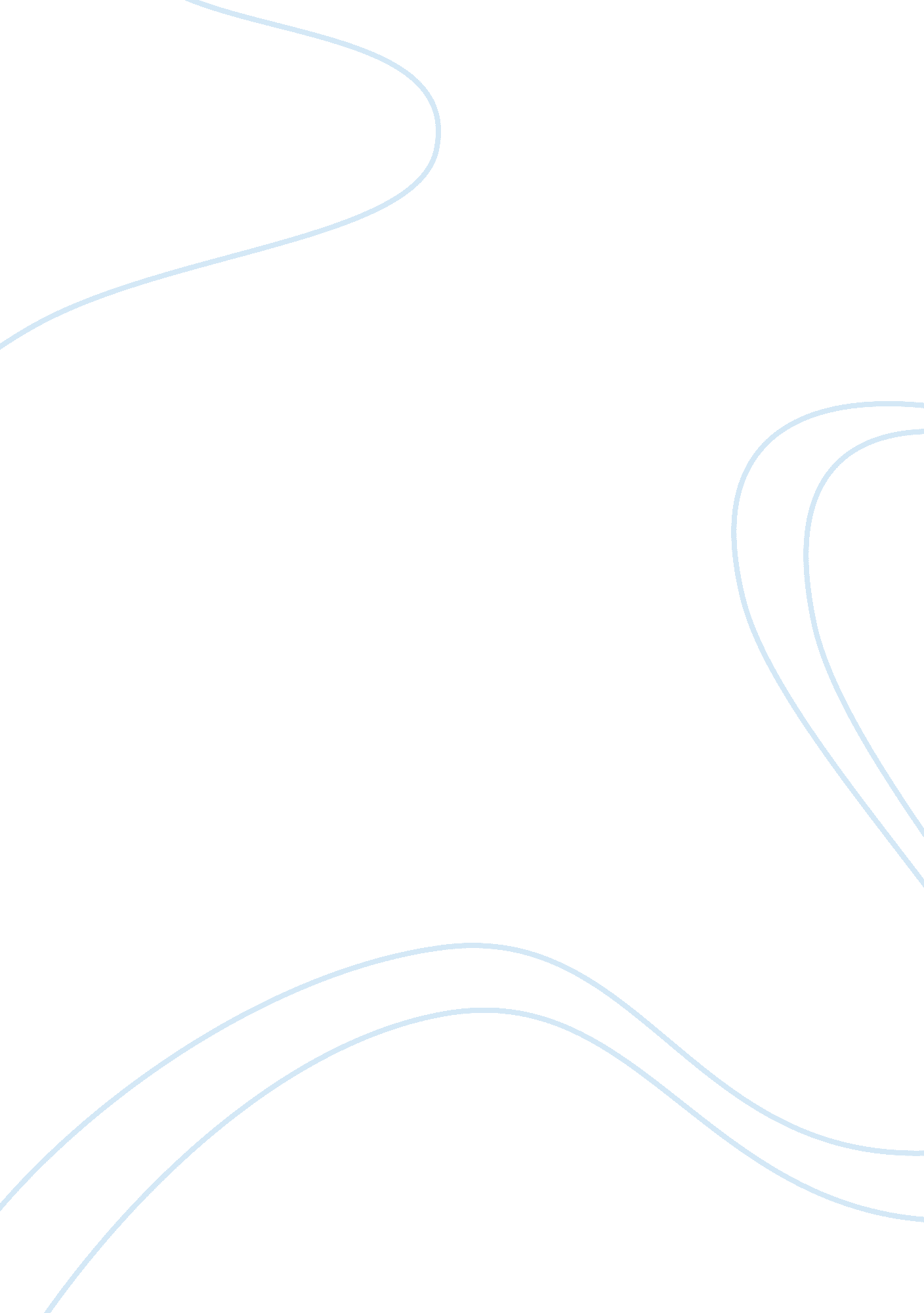 Roll of thunder, hear my cry chapters 4-6 review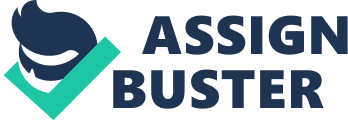 Why was Sam Tatum tarred and feathered? He was a black man who called a white man a liar. What happens to Cassie and Lillian Jean? Cassie bumps into Lillian JeanWhat happens when Uncle Hammer hears how Simmses treated Cassie? Uncle Hammer doesn't confront Mr. Simms because Mr. Morrison talks him out of it. What surprise does Uncle Hammer have? A brand new Packard (car)What does T. J. admire at the Barnett Mercantile? a gunBig Ma and Mama think there is something wrong with Cassie because... she is restless in her sleep and stays indoors a lot. The Logan land was onceGranger land. Instead of whipping her children for going to the Wallace store, Mrs. Logantakes them to see the man whom the Wallaces burned. Stacey and Cassie are allowed to go to the market becausethey will keep T. J. from bothering Big Ma. At the market, Big Ma parks the wagon at the back of the field becauseonly whites are allowed at the front. Cassie reminds Mr. Barnet that he isn't finished with T. J.'s orderbecause she thinks he's forgotten about them. Big Ma makes Cassie apologize to Lillian Jeanto avoid further trouble. Uncle Hammer's way of dealing with the injustice done to Cassie was toangrily go for revengeStacey is given something special by Uncle Hammer. What is it? a coatWhen Uncle Hammer forces the Wallaces off the bridge, Mrs. Logan is concerned about revenge. ONROLL OF THUNDER, HEAR MY CRY CHAPTERS 4-6 REVIEW SPECIFICALLY FOR YOUFOR ONLY$13. 90/PAGEOrder Now 